Об экспертизе методических материалов Уважаемые коллеги!В целях обобщения и распространения опыта работы классных руководителей по различным направлениям деятельности, обобщения лучших практик ОГБОУ ДПО «КОИРО» осуществляет подготовку к изданию электронного научно-методического сборника «Классный руководитель в современной системе образования».В настоящее время в редакцию сборника поступило более 260 работ, часть которых представлена методическими разработками (программами воспитательной работы с классом, сценариями воспитательных мероприятий, классных часов и т.д.). Для отбора лучших работ проводится региональная экспертиза на портале «Образование Костромской области» (РСМО / Воспитательная работа / Классный руководитель): https://clck.ru/NKJ2FНа странице экспертизы Вы можете познакомиться с любыми интересующими материалами. Просим по завершению знакомства с материалом заполнить небольшую оценочную форму. Форма доступна для многократного заполнения. Участники, оценившие более 30 материалов, получат электронные сертификаты, подтверждающие участие в региональной экспертизе.Сроки проведения экспертизы – до 15 июня 2020 года.Контактные лица (ответственные редакторы сборника): Ручко Лариса Сергеевна, Адоевцева Ирина Викторовна, e-mail: kafedra-tmv@yandex.ruРектор института                                                              Е.А. Лушина Исп.Ручко Л.С.(4942)31-77-91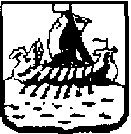 Руководителям муниципальных методических служб Руководителям образовательных организаций общего и среднего профессионального образования Костромской областиПедагогам, осуществляющим функции классных руководителейОГБОУ ДПО«Костромской областной институтразвития образования»Руководителям муниципальных методических служб Руководителям образовательных организаций общего и среднего профессионального образования Костромской областиПедагогам, осуществляющим функции классных руководителейул. Ивана Сусанина, д.52 г. Кострома, 156005Руководителям муниципальных методических служб Руководителям образовательных организаций общего и среднего профессионального образования Костромской областиПедагогам, осуществляющим функции классных руководителейтел.:(84942)31-77-91 тел./факс: (84942)31-60-23Руководителям муниципальных методических служб Руководителям образовательных организаций общего и среднего профессионального образования Костромской областиПедагогам, осуществляющим функции классных руководителейe-mail:koiro.kostroma@gmail.comРуководителям муниципальных методических служб Руководителям образовательных организаций общего и среднего профессионального образования Костромской областиПедагогам, осуществляющим функции классных руководителейот « 06 » мая 2020 г. № Руководителям муниципальных методических служб Руководителям образовательных организаций общего и среднего профессионального образования Костромской областиПедагогам, осуществляющим функции классных руководителей